Staffing ChartDirections: Use the appropriate table below to outline your staffing plan for the school. Adjust or add functions and titles and add or delete rows as needed. Elementary School Staffing Model and RolloutHigh School Staffing Model and RolloutYear 1Year 2Year 3Year 4Year 5CapacityPrincipalAssistant PrincipalAdd’l School Leadership Position 1 [specify]Add’l School Leadership Position 2 [specify]Add’l School Leadership Position 3 [specify]Classroom Teachers (Core Subjects)Classroom Teachers (Specials)Student Support Position 1 [specify: e.g., Social Worker]Student Support Position 2 [specify]Specialized School Staff 1 [specify]Specialized School Staff 2 [specify]Teacher Aides and AssistantsSchool Operations Support StaffTotal FTEsYear 1Year 2Year 3Year 4Year 5CapacityPrincipalAssistant Principal(s)Dean(s)Add’l School Leadership Position 1 [specify]Add’l School Leadership Position 2 [specify]Add’l School Leadership Position 3 [specify]Classroom Teachers (Core Subjects)Classroom Teachers (Specials)Student Support Position 1 [specify: e.g., Social Worker]Student Support Position 2 [specify]Specialized School Staff 1 [specify]Specialized School Staff 2 [specify]Teacher Aides and AssistantsSchool Operations Support StaffTotal FTEs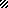 